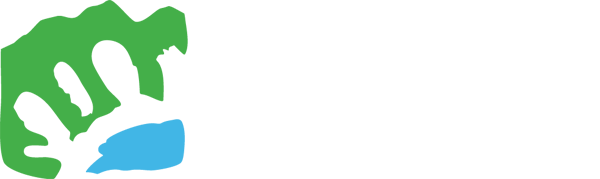 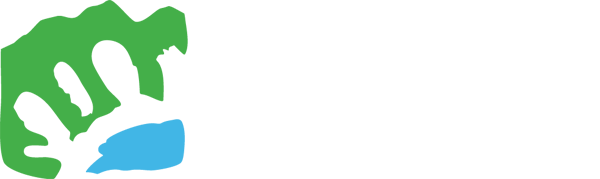 Arts and Culture GrantsCovid Impact UpdateDOCUMENT DATED: SEPTEMBER 10, 20201.	Applicant InformationOFFICIAL SOCIETY NAME…OPERATING AS / … NAME OF ORGANIZATION IF DIFFERENT FROM ABOVE…MAILING ADDRESS…CITY	PROVINCE	POSTAL CODE…	BC	…ORGANIZATIONAL WEBSITE…2.	Contact NAME	TITLE WITH ORGANIZATION…E-MAIL	PHONE (1)	PHONE (2)…	…	…SIGNATURE	DATE SUBMITTED…Please submit with an electronic signature (if available), OR print and sign this page and then submit separately as a .pdf, showing a scan of the original signature.  3.	Covid-19 Impact Update/Recovery PlanningWe are a matter of six months or so into the Covid-19 pandemic, and while some of the impacts on the arts and culture sectors (including events and festivals management) were immediate and devastating, others continue to play out over a longer timeframe and it will be some time (perhaps even a matter of months or years) before the full impacts of the pandemic can be fully understood at a local level.  Moving forward the NVRC is attempting to come to a better understanding of the current challenges facing the sector.  There is NO requirement to complete this form.  However, doing so will help the NVRC build a clearer picture of the most pressing needs and challenges being faced by arts, culture and heritage groups at this very difficult moment in planning for the sustainability of the sector.  Please address any or all of the following impacts as they apply to your organization.  Speak to any actions you are taking, adjustments you are able to make, or any areas where you need additional help with respect to recovery planning.PROGRAMMING IMPACTS	(CLOSURE) OF VENUESDELAYS & POSTPONEMENTS of activities and programs that can be rescheduled CANCELLATIONS of activities, events and programs that cannot be rescheduledRE-THINKING & DIGITIZING THE DELIVERY OF PROGRAMS
OPERATIONAL IMPACTS	NEW OPERATIONAL PROTOCOLSWORK-PLACE SAFETYSTAFFING/LAY OFFS FINANCIAL IMPACTS	LOST REVENUES: box office revenues or ticket sales LOST SPONSORSHIPS & FUNDRAISING OPPORTUNITESCOSTS OF CANCELLATION: contractually obligated payments and already incurred expenses that cannot be recovered (despite cancellation of the event)ADDITIONAL COSTS: changing cost structures for adapted programsCASH FLOW PROBLEMSABILITY TO ACCESS EMERGENCY SUPPORTS LONG-TERM FINANCIAL STABILITY…